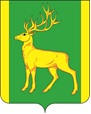 Финансовое управление администрации муниципального образования Куйтунский районП Р И К А Зр.п. КуйтунВ соответствии с Бюджетным кодексом Российской Федерации, на основании приказа Министерства финансов Российской Федерации от 29 ноября 2017 года №209н «Об утверждении Порядка применения бюджетной классификации операций сектора государственного управления, руководствуясь Положением о финансовом управлении администрации муниципального образования Куйтунский район, утвержденным постановлением администрации муниципального образования Куйтунский район от  22 марта 2011 года №250,П Р И К А З Ы В А Ю:1. Внести следующие изменения в Порядок применения бюджетной классификации Российской Федерации в части, относящейся к консолидированному бюджету муниципального образования Куйтунский район:1.1 Пункт 2  Приложения к Перечню и правилам отнесения консолидированного бюджета муниципального образования Куйтунский район дополнить  кодами направления расходов следующего содержания:«S2070 расходы на организацию отдыха детей в каникулярное время, на укрепление материально-технической базы муниципальных учреждений, оказывающих услуги по организации отдыха и оздоровления детей в Иркутской области. По данному направлению расходов отражаются расходы в рамках основного мероприятия  "Оздоровление и занятость детей в ЛДП" подпрограммы 4 "Отдых, оздоровление и занятость детей" на реализацию муниципальной программы "Образование" в муниципальном образовании Куйтунский район на 2019-2023гг источником финансового обеспечения которых являются субсидии, предоставляемые из областного бюджета и средства местного бюджета;«S2500 расходы на реализацию мероприятий по приобретению специализированной техники для водоснабжения населения. По данному направлению расходов отражаются расходы в рамках муниципальных образований источником финансового обеспечения которых являются субсидии, предоставляемые из областного бюджета и средства местного бюджета;» В приложении 3  после строки:дополнить строкой:после строки:дополнить строкой:2. Настоящий приказ подлежит размещению на официальном сайте администрации муниципального образования Куйтунский район (kuitun.irkobl.ru) в информационно-телекоммуникационной сети «Интернет».3. Контроль за исполнением настоящего приказа возложить на начальника бюджетного отдела финансового управления администрации муниципального образования Куйтунский район Шишкину А.Н.Начальник финансового управленияадминистрации муниципального образованияКуйтунский район                                                                             Н.А. Ковшароваот12.02.2020г.№№9О внесении изменений в Порядок применения бюджетной классификации Российской Федерации в части, относящейся к консолидированному бюджету муниципального образования Куйтунский районОсновное мероприятие "Оздоровление и занятость детей в ЛДП"01.4.01.00000Организация отдыха детей в каникулярное время на укрепление материально-технической базы муниципальных учреждений, оказывающих услуги по организации отдыха и оздоровления детей в Иркутской области01.4.01.S2070Финансовое  обеспечение развития и укрепления материально-технической базы домов культуры в населенных пунктах с числом жителей до 50 тысяч человек73.0.00.L4670Финансовое обеспечение мероприятий по приобретению специализированной техники для водоснабжения населения73.0.00.S2500